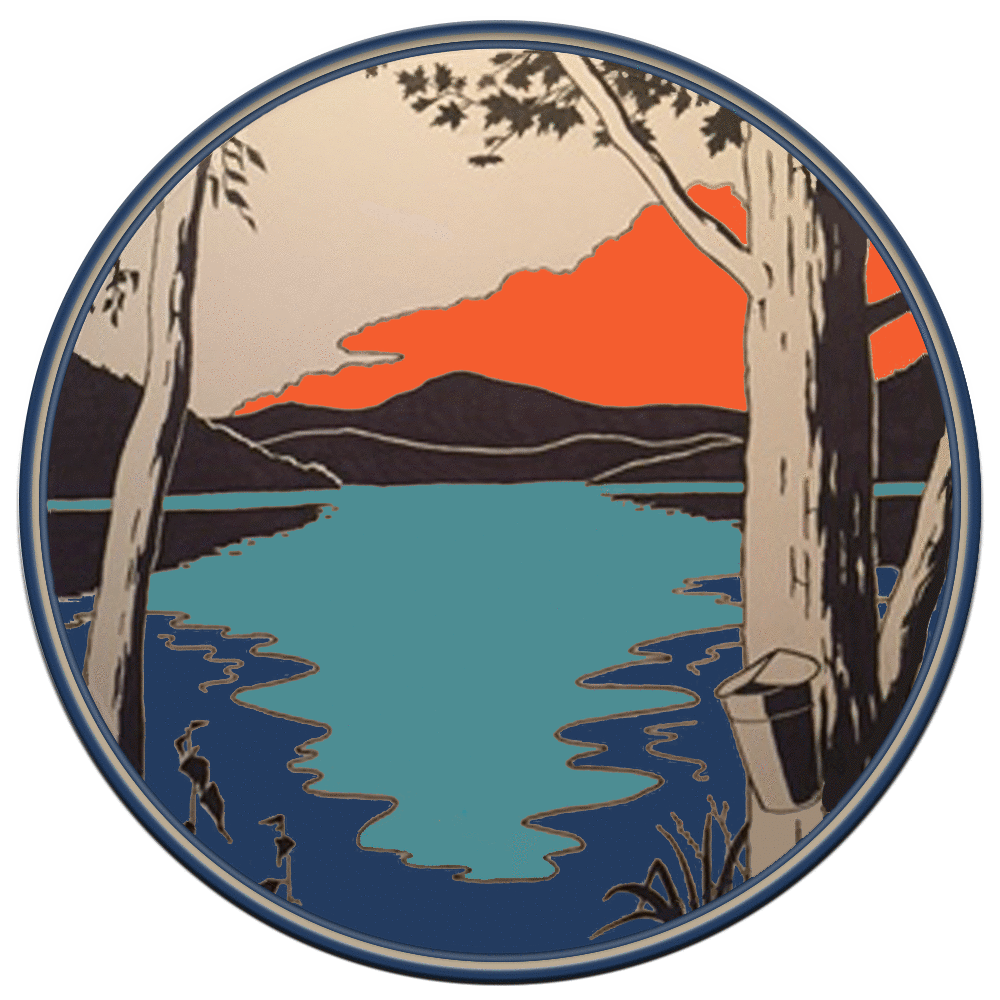                               Town of Whitingham                             Office of the Selectboard                                  MINUTES OF AUGUST 29, 2018These Minutes shall be accepted into the public record (with any corrections noted) at a future meeting of the Whitingham Selectboard.The Whitingham Selectboard held a regular meeting on Wednesday, August 29, 2018 at 7:30PM in the Selectboard Office of the Municipal Center, 2948 VT Route 100, Jacksonville, VT.Selectboard members present: Allan Twitchell, Karl Twitchell, and Robin Kingsley.  Vice Chair Greg Brown reviewed and signed pertinent documents prior to the meeting.Others present: Gig Zboray, Selectboard Office Administrator.Call to Order.  Additions or Changes to AgendaAllan Twitchell called the meeting to order at 7:31PM.  There was one deletion to the agenda.Hearing of visitors noneUpdate on Town Hill vandalismThe driver of the vehicle that damaged the ballfield confessed.  He worked for several days to repair the damage.  No one else that was in the car with the driver came forward or helped to repair the damage.  Jacob Reynolds, a friend of the driver, generously volunteered to help even though he was not a participant. A thank you letter was written to Jacob.  Robin Kingsley made a motion to sign the letter and send a check for $100 to thank Jacob Reynolds.Gig will call Heartwellville Service tomorrow to remove the broken-down vehicle that has been at Town Hill for over two weeks.Sewer DepartmentWe are still waiting for updated information from Mark Johnson about new rates.  We are also waiting for pricing for the 20-year evaluation including necessary repairs and updates to the two sewer plants.  A letter was written to Chuck Goodling regarding the errors found in the Asset Management Plan.Transfer Station Gig filed an updated recertification application for the Transfer Station to include collection of mercury bulbs, mercury thermostats and batteries.  The state is pushing to get it approved by October 6th because we have a Household Hazardous Waste event scheduled.We have not yet received a contract for the Household Hazardous Waste Event scheduled for October 6th.Education Funding Litigation State’s motion for Judgement is scheduled for September 5th at 1pm in Newfane.Review and approve driveway access permit dropped from agenda.Approval of Payables Warrant – August 30, 2018A motion was made by Karl Twitchell to approve Payables Warrant W1910 dated August 30, 2018 with the addition of a payment to Jacob Reynolds in the amount of $100, seconded by Robin Kingsley, all in favor.  Approval of Payroll Warrant – August 30, 2018A motion was made by Robin Kingsley to approve Payroll Warrant W1909 dated August 30, 2018, seconded by Karl Twitchell, all in favor. Approval of Minutes of August 15 and 16, 2018A motion was made by Robin Kingsley to approve the Minutes of August 15 and 16, 2018 as written, seconded by Karl Twitchell, all in favor.Other business / Office Administrator – as needed  The Economic Development Group will be hosting a business networking event on October 17th at 7pm in Jacksonville.  Invitations went out in the mail today.The launch of the new website is getting closer, probably by the end of October.AdjournA motion to adjourn was made by Robin Kingsley, seconded by Karl Twitchell, all in favor.Allan Twitchell adjourned the meeting at 7:47pm. Respectfully submitted, ~Gig Zboray